ПАМЯТКА ДЛЯ ГРАЖДАН, ОБСЛУЖИВАЕМЫХ В ОТДЕЛЕНИИ СОЦИАЛЬНОГО ОБСЛУЖИВАНИЯ НА ДОМУ
Уважаемый (-ая)        Лавров Алексей Иванович
Вас обслуживает социальный работник:  Галиуллина Алевтина АнатольевнаЗаведующая отделения № 1:      Семенюк Ксения СергеевнаАдрес и телефон отделения: с. Долгодеревенское, ул. Северная, д. 148 (35144) 5-22-53; 3-21-06Вы можете обслуживаться постоянно или временно, в зависимости от Вашего дохода - бесплатно на условиях частичной или полной оплаты услуг.
Социальный работник может оказывать Вам следующие услуги:
- купить по Вашей просьбе и доставить на дом продукты питания, горячие обеды, промышленные товары первой необходимости, оказать помощь в приготовлении пищи;
- оказывать содействие в организации уборки жилых помещений;
- оплатить жилье и коммунальные услуги;
- помочь написать письмо, заявление, оформить документы;
- оказать содействие в организации ремонта жилья;
- приобрести для Вас лекарства, вызвать врача на дом, сопроводить в поликлинику, больницу;
- оказать помощь в решении вопросов пенсионного обеспечения, социальных выплат, предоставления льгот, получения юридических консультаций.
       За отдельную плату Вы можете получить и другие услуги согласно прейскуранту.
      Со своей стороны просим Вас быть вежливыми к социальным работникам и не нарушать правила обслуживания.
      О своих предложениях или замечаниях по организации обслуживания просим сообщать заведующему отделения социального обслуживания.ПАМЯТКА ДЛЯ ГРАЖДАН, ОБСЛУЖИВАЕМЫХ В ОТДЕЛЕНИИ СОЦИАЛЬНОГО ОБСЛУЖИВАНИЯ НА ДОМУ
Уважаемый (-ая)  Фокеева Антонида Васильевна 
Вас обслуживает социальный работник:      			Павлик Евгения Ильинична Заведующая отделения № 2:      Худякова Ольга ВладимировнаАдрес и телефон отделения: с. Долгодеревенское, ул. Северная, д. 148 (35144) 5-22-53; 3-21-06Вы можете обслуживаться постоянно или временно, в зависимости от Вашего дохода - бесплатно на условиях частичной или полной оплаты услуг.
Социальный работник может оказывать Вам следующие услуги:
- купить по Вашей просьбе и доставить на дом продукты питания, горячие обеды, промышленные товары первой необходимости, оказать помощь в приготовлении пищи;
- оказывать содействие в организации уборки жилых помещений;
- оплатить жилье и коммунальные услуги;
- помочь написать письмо, заявление, оформить документы;
- оказать содействие в организации ремонта жилья;
- приобрести для Вас лекарства, вызвать врача на дом, сопроводить в поликлинику, больницу;
- оказать помощь в решении вопросов пенсионного обеспечения, социальных выплат, предоставления льгот, получения юридических консультаций.
       За отдельную плату Вы можете получить и другие услуги согласно прейскуранту.
       Со своей стороны просим Вас быть вежливыми к социальным работникам и не нарушать правила обслуживания.
       О своих предложениях или замечаниях по организации обслуживания просим сообщать заведующему отделения социального обслуживания.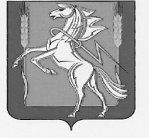 МУНИЦИПАЛЬНОЕ УЧРЕЖДЕНИЕ«КОМПЛЕКСНЫЙ ЦЕНТР СОЦИАЛЬНОГО ОБСЛУЖИВАНИЯ НАСЕЛЕНИЯ»СОСНОВСКОГО МУНИЦИПАЛЬНОГО РАЙОНАЧЕЛЯБИНСКОЙ ОБЛАСТИОтделение социального обслуживания на домуНаш адрес:					Часы работы:		Челябинская область,		    Понедельник - пятницаСосновский район,				с 9-00 до 17-00с. Долгодеревенское, 		          Перерыв на обед:ул. Северная, д. 14,				с 13-00 до 14-00тел. (35144) 5-22-53;			3-21-06			Официальный сайт:kcso16.eps74.ruЭлектронная почта:mukcson_sosnovka@mail.ruс. Долгодеревенское2016 г.МУНИЦИПАЛЬНОЕ УЧРЕЖДЕНИЕ«КОМПЛЕКСНЫЙ ЦЕНТР СОЦИАЛЬНОГО ОБСЛУЖИВАНИЯ НАСЕЛЕНИЯ»СОСНОВСКОГО МУНИЦИПАЛЬНОГО РАЙОНАЧЕЛЯБИНСКОЙ ОБЛАСТИОтделение социального обслуживания на домуНаш адрес:					Часы работы:		Челябинская область,		    Понедельник - пятницаСосновский район,				с 9-00 до 17-00с. Долгодеревенское, 		          Перерыв на обед:ул. Северная, д. 14,				с 13-00 до 14-00тел. (35144) 5-22-53;			3-21-06			Официальный сайт:kcso16.eps74.ruЭлектронная почта:mukcson_sosnovka@mail.ruс. Долгодеревенское2016 г.ПАМЯТКА ДЛЯ ГРАЖДАН, ОБСЛУЖИВАЕМЫХ В ОТДЕЛЕНИИ СОЦИАЛЬНОГО ОБСЛУЖИВАНИЯ НА ДОМУ
Уважаемый (-ая)  ____________________________________________
Вас обслуживает социальный работник ____________________________________________________________________________________  Заведующая отделения № 1:      Семенюк Ксения СергеевнаАдрес и телефон отделения: с. Долгодеревенское, ул. Северная, д. 148 (35144) 5-22-53; 3-21-06Вы можете обслуживаться постоянно или временно, в зависимости от Вашего дохода - бесплатно на условиях частичной или полной оплаты услуг.
Социальный работник может оказывать Вам следующие услуги:
- купить по Вашей просьбе и доставить на дом продукты питания, горячие обеды, промышленные товары первой необходимости, оказать помощь в приготовлении пищи;
- оказывать содействие в организации уборки жилых помещений;
- оплатить жилье и коммунальные услуги;
- помочь написать письмо, заявление, оформить документы;
- оказать содействие в организации ремонта жилья;
- приобрести для Вас лекарства, вызвать врача на дом, сопроводить в поликлинику, больницу;
- оказать помощь в решении вопросов пенсионного обеспечения, социальных выплат, предоставления льгот, получения юридических консультаций.
       За отдельную плату Вы можете получить и другие услуги согласно прейскуранту.
      Со своей стороны просим Вас быть вежливыми к социальным работникам и не нарушать правила обслуживания.
      О своих предложениях или замечаниях по организации обслуживания просим сообщать заведующему отделения социального обслуживания.ПАМЯТКА ДЛЯ ГРАЖДАН, ОБСЛУЖИВАЕМЫХ В ОТДЕЛЕНИИ СОЦИАЛЬНОГО ОБСЛУЖИВАНИЯ НА ДОМУ
Уважаемый (-ая) _____________________________________________
Вас обслуживает социальный работник ____________________________________________________________________________________    Заведующая отделения № 2:      Худякова Ольга ВладимировнаАдрес и телефон отделения: с. Долгодеревенское, ул. Северная, д. 148 (35144) 5-22-53; 3-21-06Вы можете обслуживаться постоянно или временно, в зависимости от Вашего дохода - бесплатно на условиях частичной или полной оплаты услуг.
Социальный работник может оказывать Вам следующие услуги:
- купить по Вашей просьбе и доставить на дом продукты питания, горячие обеды, промышленные товары первой необходимости, оказать помощь в приготовлении пищи;
- оказывать содействие в организации уборки жилых помещений;
- оплатить жилье и коммунальные услуги;
- помочь написать письмо, заявление, оформить документы;
- оказать содействие в организации ремонта жилья;
- приобрести для Вас лекарства, вызвать врача на дом, сопроводить в поликлинику, больницу;
- оказать помощь в решении вопросов пенсионного обеспечения, социальных выплат, предоставления льгот, получения юридических консультаций.
       За отдельную плату Вы можете получить и другие услуги согласно прейскуранту.
       Со своей стороны просим Вас быть вежливыми к социальным работникам и не нарушать правила обслуживания.
       О своих предложениях или замечаниях по организации обслуживания просим сообщать заведующему отделения социального обслуживания.МУНИЦИПАЛЬНОЕ УЧРЕЖДЕНИЕ«КОМПЛЕКСНЫЙ ЦЕНТР СОЦИАЛЬНОГО ОБСЛУЖИВАНИЯ НАСЕЛЕНИЯ»СОСНОВСКОГО МУНИЦИПАЛЬНОГО РАЙОНАЧЕЛЯБИНСКОЙ ОБЛАСТИОтделение социального обслуживания на домуНаш адрес:					Часы работы:		Челябинская область,		    Понедельник - пятницаСосновский район,				с 9-00 до 17-00с. Долгодеревенское, 		          Перерыв на обед:ул. Северная, д. 14,				с 13-00 до 14-00тел. (35144) 5-22-53;			3-21-06			Официальный сайт:kcso16.eps74.ruЭлектронная почта:mukcson_sosnovka@mail.ruс. Долгодеревенское2016 г.МУНИЦИПАЛЬНОЕ УЧРЕЖДЕНИЕ«КОМПЛЕКСНЫЙ ЦЕНТР СОЦИАЛЬНОГО ОБСЛУЖИВАНИЯ НАСЕЛЕНИЯ»СОСНОВСКОГО МУНИЦИПАЛЬНОГО РАЙОНАЧЕЛЯБИНСКОЙ ОБЛАСТИОтделение социального обслуживания на домуНаш адрес:					Часы работы:		Челябинская область,		    Понедельник - пятницаСосновский район,				с 9-00 до 17-00с. Долгодеревенское, 		          Перерыв на обед:ул. Северная, д. 14,				с 13-00 до 14-00тел. (35144) 5-22-53;			3-21-06			Официальный сайт:kcso16.eps74.ruЭлектронная почта:mukcson_sosnovka@mail.ruс. Долгодеревенское2016 г